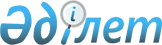 Ақтоғай аудандық мәслихатының 2016 жылғы 21 желтоқсандағы 9 сессиясының "2017-2019 жылдарға арналған аудандық бюджет туралы" № 89 шешіміне өзгерістер енгізу туралыҚарағанды облысы Ақтоғай аудандық мәслихатының 2017 жылғы 11 қазандағы 16 сессиясының № 152 шешімі. Қарағанды облысының Әділет департаментінде 2017 жылғы 17 қазанда № 4386 болып тіркелді
      Қазақстан Республикасының 2008 жылғы 4 желтоқсандағы Бюджет кодексіне, Қазақстан Республикасының 2001 жылғы 23 қаңтардағы "Қазақстан Республикасындағы жергілікті мемлекеттік басқару және өзін-өзі басқару туралы" Заңына сәйкес, аудандық мәслихат ШЕШІМ ЕТТІ:
       1. Ақтоғай аудандық мәслихатының 2016 жылғы 21 желтоқсандағы 9 сессиясының "2017-2019 жылдарға арналған аудандық бюджет туралы" № 89 шешіміне (нормативтік құқықтық актілердің мемлекеттік тіркеу Тізіліміне № 4071 болып тіркелген, 2017 жылғы 6 қаңтардағы "Тоқырауын тынысы" № 1 (7579) газетінде, Қазақстан Республикасының нормативтік құқықтық актілерінің электрондық түрдегі эталондық бақылау банкісінде 2017 жылы 13 қаңтарда жарияланған), келесі өзгерістер енгізілсін:
       1 тармақ келесі редакцияда мазмұндалсын:
       "1. 2017-2019 жылдарға арналған аудандық бюджет 1, 2, 3, 4, 5, 6, 7 қосымшаларға сәйкес, оның ішінде 2017 жылға келесі көлемдерде бекітілсін:
       1) кірістер – 5255046 мың теңге, оның ішінде:
       салықтық түсімдер – 1457078 мың теңге;
       салықтық емес түсімдер – 5687 мың теңге;
       негізгі капиталды сатудан түсетін түсімдер – 4201 мың теңге;
       трансферттер түсімі – 3788080 мың теңге;
       2) шығындар – 5313572 мың теңге;
       3) таза бюджеттік кредиттеу – 39156 мың теңге:
       бюджеттік кредиттер – 57859 мың теңге;
       бюджеттік кредиттерді өтеу – 18703 мың теңге;
       4) қаржы активтерімен операциялар бойынша сальдо – 0 мың теңге:
       қаржы активтерін сатып алу – 0 мың теңге;
       мемлекеттің қаржы активтерін сатудан түсетін түсімдер – 0 мың теңге;
       5) бюджет тапшылығы (профициті) – алу 97682 мың теңге;
       6) бюджет тапшылығын қаржыландыру (профицитін пайдалану) – 97682 мың теңге:
       қарыздар түсімдері - 57859 мың теңге;
       қарыздарды өтеу – 21261 мың теңге;
       бюджет қаражатының пайдаланылатын қалдықтары – 61084 мың теңге.";
       нұсқалған шешімнің 1, 4, 6 қосымшалары осы шешімнің 1, 2, 3 қосымшаларына сәйкес жаңа редакцияда мазмұндалсын.
       2. Осы шешім 2017 жылдың 1 қаңтарынан бастап қолданысқа енеді. 2017 жылға арналған аудандық бюджет 2017 жылға арналған аудан бюджетінің нысаналы трансферттері мен бюджеттік кредиттері 2017 жылға арналған аудандық бюджет құрамында кенттердің, ауылдың және ауылдық округ әкімдері аппаратының бюджеттік бағдарламалары
					© 2012. Қазақстан Республикасы Әділет министрлігінің «Қазақстан Республикасының Заңнама және құқықтық ақпарат институты» ШЖҚ РМК
				
      Сессия төрағасы

Е. Отыншин

      Аудандық мәслихаттың хатшысы

Р. Әбеуов
Ақтоғай аудандық мәслихатының
2017 жылғы 11 қазандағы
16 сессиясының № 152 шешіміне
1 қосымшаАқтоғай аудандық мәслихатының
2016 жылғы 21 желтоқсандағы
9 сессиясының № 89 шешіміне
1 қосымша
Ақтоғай аудандық мәслихатының

2017 жылғы 11 қазандағы

16 сессиясының № 152 шешіміне

1 қосымша

Ақтоғай аудандық мәслихатының

2016 жылғы 21 желтоқсандағы

9 сессиясының № 89 шешіміне

1 қосымша
Ақтоғай аудандық мәслихатының

2017 жылғы 11 қазандағы

16 сессиясының № 152 шешіміне

1 қосымша

Ақтоғай аудандық мәслихатының

2016 жылғы 21 желтоқсандағы

9 сессиясының № 89 шешіміне

1 қосымша
Ақтоғай аудандық мәслихатының

2017 жылғы 11 қазандағы

16 сессиясының № 152 шешіміне

1 қосымша

Ақтоғай аудандық мәслихатының

2016 жылғы 21 желтоқсандағы

9 сессиясының № 89 шешіміне

1 қосымша
Ақтоғай аудандық мәслихатының

2017 жылғы 11 қазандағы

16 сессиясының № 152 шешіміне

1 қосымша

Ақтоғай аудандық мәслихатының

2016 жылғы 21 желтоқсандағы

9 сессиясының № 89 шешіміне

1 қосымша
Ақтоғай аудандық мәслихатының

2017 жылғы 11 қазандағы

16 сессиясының № 152 шешіміне

1 қосымша

Ақтоғай аудандық мәслихатының

2016 жылғы 21 желтоқсандағы

9 сессиясының № 89 шешіміне

1 қосымша
 2017 жылға арналған аудандық бюджет 
Санаты
Санаты
Санаты
Санаты
Сома (мың теңге)
Сыныбы
Сыныбы
Сыныбы
Сома (мың теңге)
Iшкi сыныбы 
Iшкi сыныбы 
Сома (мың теңге)
Атауы
Сома (мың теңге)
1
2
3
4
5
І.Кірістер:
5255046
1
Салықтық түсімдер
1457078
1
01
Табыс салығы
304495
1
01
2
Жеке табыс салығы
304495
1
03
Әлеуметтiк салық
244490
1
03
1
Әлеуметтік салық
244490
1
04
Меншiкке салынатын салықтар
884586
1
04
1
Мүлiкке салынатын салықтар
856514
1
04
3
Жер салығы
2414
1
04
4
Көлiк құралдарына салынатын салық
22727
1
04
5
Бірыңғай жер салығы
2931
1
05
Тауарларға, жұмыстарға және қызметтерге салынатын iшкi салықтар
21632
1
05
2
Акциздер
2685
1
05
3
Табиғи және басқа да ресурстарды пайдаланғаны үшiн түсетiн түсiмдер
11100
1
05
4
Кәсiпкерлiк және кәсiби қызметтi жүргiзгенi үшiн алынатын алымдар
7639
5
Ойын бизнесіне салық
208
1
08
Заңдық маңызы бар әрекеттерді жасағаны және (немесе) оған уәкілеттігі бар мемлекеттік органдар немесе лауазымды адамдар құжаттар бергені үшін алынатын міндетті төлемдер
1875
1
08
1
Мемлекеттік баж
1875
2
Салықтық емес түсiмдер
5687
2
01
Мемлекеттік меншіктен түсетін кірістер
3245
1
Мемлекеттік кәсіпорындардың таза кірісі бөлігінің түсімдері
112
2
01
5
Мемлекет меншігіндегі мүлікті жалға беруден түсетін кірістер
3123
7
Мемлекеттік бюджеттен берілген кредиттер бойынша сыйақылар
10
2
04
Мемлекеттік бюджеттен қаржыландырылатын, сондай-ақ Қазақстан Республикасы Ұлттық Банкінің бюджетінен (шығыстар сметасынан) қамтылатын және қаржыландырылатын мемлекеттік мекемелер салатын айыппұлдар, өсімпұлдар, санкциялар, өндіріп алулар
1004
2
01
1
Мұнай секторы ұйымдарынан түсетін түсімдерді қоспағанда, мемлекеттік бюджеттен қаржыландырылатын, сондай-ақ Қазақстан Республикасы Ұлттық Банкінің бюджетінен (шығыстар сметасынан) ұсталатын және қаржыландырылатын мемлекеттік мекемелер салатын айыппұлдар, өсімпұлдар, санкциялар, өндіріп алулар
1004
2
06
Басқа да салықтық емес түсiмдер
1438
2
06
1
Басқа да салықтық емес түсiмдер
1438
3
Негізгі капиталды сатудан түсетін түсімдер
4201
3
01
Мемлекеттік мекемелерге бекітілген мемлекеттік мүлікті сату
981
3
03
1
Мемлекеттік мекемелерге бекітілген мемлекеттік мүлікті сату
981
3
03
Жердi және материалдық емес активтердi сату
3220
3
03
1
Жерді сату
3220
4
Трансферттердің түсімдері
3788080
4
02
Мемлекеттiк басқарудың жоғары тұрған органдарынан түсетiн трансферттер
3788080
4
02
2
Облыстық бюджеттен түсетiн трансферттер
3788080
Функционалдық топ
Функционалдық топ
Функционалдық топ
Функционалдық топ
Функционалдық топ
Сома (мың теңге)
Кіші функция
Кіші функция
Кіші функция
Сома (мың теңге)
Бюджеттік бағдарламалардың әкімшісі
Бюджеттік бағдарламалардың әкімшісі
Бюджеттік бағдарламалардың әкімшісі
Сома (мың теңге)
Бағдарлама Атауы
Бағдарлама Атауы
Сома (мың теңге)
1
2
3
4
5
6
ІІ. ШЫҒЫНДАР:
5313572
01
Жалпы сипаттағы мемлекеттiк қызметтер 
482806
1
Мемлекеттiк басқарудың жалпы функцияларын орындайтын өкiлдi, атқарушы және басқа органдар
382658
112
Аудан (облыстық маңызы бар қала) мәслихатының аппараты
22223
001
Аудан (облыстық маңызы бар қала) мәслихатының қызметін қамтамасыз ету жөніндегі қызметтер
21404
003
Мемлекеттік органның күрделі шығыстары
819
122
Аудан (облыстық маңызы бар қала) әкімінің аппараты
85911
001
Аудан (облыстық маңызы бар қала) әкімінің қызметін қамтамасыз ету жөніндегі қызметтер
84984
003
Мемлекеттік органның күрделі шығыстары
927
123
Қаладағы аудан, аудандық маңызы бар қала, кент, ауыл, ауылдық округ әкімінің аппараты
274524
001
Қаладағы аудан, аудандық маңызы бар қаланың, кент, ауыл, ауылдық округ әкімінің қызметін қамтамасыз ету жөніндегі қызметтер
271434
022
Мемлекеттік органның күрделі шығыстары
3090
2
Қаржылық қызмет
5499
459
Ауданның (облыстық маңызы бар қаланың) экономика және қаржы бөлімі
5499
010
Жекешелендіру, коммуналдық меншікті басқару, жекешелендіруден кейінгі қызмет және осыған байланысты дауларды реттеу
5499
9
Жалпы сипаттағы өзге де мемлекеттiк қызметтер
94649
459
Ауданның (облыстық маңызы бар қаланың) экономика және қаржы бөлімі
37702
001
Ауданның (облыстық маңызы бар қаланың) экономикалық саясаттын қалыптастыру мен дамыту, мемлекеттік жоспарлау, бюджеттік атқару және коммуналдық меншігін басқару саласындағы мемлекеттік саясатты іске асыру жөніндегі қызметтер
37401
015
Мемлекеттік органның күрделі шығыстары
301
483
Ауданның (облыстық маңызы бар қаланың) тұрғын үй-коммуналдық шаруашылығы, жолаушылар көлігі, автомобиль жолдары, құрылыс және тұрғын үй инспекциясы бөлімі
21177
001
Жергілікті деңгейде тұрғын үй-коммуналдық шаруашылық, жолаушылар көлігі, автомобиль жолдары, құрылыс және тұрғын үй инспекциясы саласындағы мемлекеттік саясатты іске асыру жөніндегі қызметтер
19835
003
Мемлекеттік органның күрделі шығыстары
1342
486
Ауданның (облыстық маңызы бар қаланың) жер қатынастары, сәулет және қала құрылысы бөлімі
21812
001
Жергілікті деңгейде жер қатынастары, сәулет және қала құрылысын реттеу саласындағы мемлекеттік саясатты іске асыру жөніндегі қызметтер
20993
003
Мемлекеттік органның күрделі шығыстары
819
494
Ауданның (облыстық маңызы бар қаланың) кәсіпкерлік және өнеркәсіп бөлімі
13958
001
Жергілікті деңгейде кәсіпкерлікті және өнеркәсіпті дамыту саласындағы мемлекеттік саясатты іске асыру жөніндегі қызметтер
13498
003
Мемлекеттік органның күрделі шығыстары
460
02
Қорғаныс
7399
1
Әскери мұқтаждар
6486
122
Аудан (облыстық маңызы бар қала) әкімінің аппараты
6486
005
Жалпыға бірдей әскери міндетті атқару шеңберіндегі іс-шаралар
6486
2
Төтенше жағдайлар жөнiндегi жұмыстарды ұйымдастыру
913
122
Аудан (облыстық маңызы бар қала) әкімінің аппараты
913
007
Аудандық (қалалық) ауқымдағы дала өрттерінің, сондай-ақ мемлекеттік өртке қарсы қызмет органдары құрылмаған елдi мекендерде өрттердің алдын алу және оларды сөндіру жөніндегі іс-шаралар
913
03
Қоғамдық тәртіп, қауіпсіздік, құқықтық, сот, қылмыстық-атқару қызметі
2778
9
Қоғамдық тәртіп және қауіпсіздік саласындағы басқа да қызметтер
2778
483
Ауданның (облыстық маңызы бар қаланың) тұрғын үй-коммуналдық шаруашылығы, жолаушылар көлігі, автомобиль жолдары, құрылыс және тұрғын үй инспекциясы бөлімі
2778
048
Елдi мекендерде жол қозғалысы қауiпсiздiгін қамтамасыз ету
2778
04
Бiлiм беру
2973162
1
Мектепке дейiнгi тәрбие және оқыту
152792
464
Ауданның (облыстық маңызы бар қаланың) білім бөлімі
152792
009
Мектепке дейінгі тәрбие мен оқыту ұйымдарының қызметін қамтамасыз ету
95542
040
Мектепке дейінгі білім беру ұйымдарында мемлекеттік білім беру тапсырысын іске асыруға
57250
2
Бастауыш, негізгі орта және жалпы орта білім беру
2628013
464
Ауданның (облыстық маңызы бар қаланың) білім бөлімі
1950917
003
Жалпы білім беру
1897102
006
Балаларға қосымша білім беру
53815
465
Ауданның (облыстық маңызы бар қаланың) дене шынықтыру және спорт бөлімі
44570
017
Балалар мен жасөспірімдерге спорт бойынша қосымша білім беру
44570
483
Ауданның (облыстық маңызы бар қаланың) тұрғын үй-коммуналдық шаруашылығы, жолаушылар көлігі, автомобиль жолдары, құрылыс және тұрғын үй инспекциясы бөлімі
632526
033
Бастауыш, негізгі орта және жалпы орта білім беру объектілерін салу және реконструкциялау
632526
9
Бiлiм беру саласындағы өзге де қызметтер
192357
464
Ауданның (облыстық маңызы бар қаланың) білім бөлімі
192357
001
Жергілікті деңгейде білім беру саласындағы мемлекеттік саясатты іске асыру жөніндегі қызметтер
30653
005
Ауданның (областык маңызы бар қаланың) мемлекеттік білім беру мекемелер үшін оқулықтар мен оқу-әдiстемелiк кешендерді сатып алу және жеткізу
28813
007
Аудандық (қалалалық) ауқымдағы мектеп олимпиадаларын және мектептен тыс іс-шараларды өткiзу
250
012
Мемлекеттік органның күрделі шығыстары
11000
015
Жетім баланы (жетім балаларды) және ата-аналарының қамқорынсыз қалған баланы (балаларды) күтіп-ұстауға қамқоршыларға (қорғаншыларға) ай сайынға ақшалай қаражат төлемі
4228
067
Ведомстволық бағыныстағы мемлекеттік мекемелерінің және ұйымдарының күрделі шығыстары
117413
06
Әлеуметтiк көмек және әлеуметтiк қамсыздандыру
148028
1
Әлеуметтiк қамсыздандыру
25025
451
Ауданның (облыстық маңызы бар қаланың) жұмыспен қамту және әлеуметтік бағдарламалар бөлімі
19829
005
Мемлекеттік атаулы әлеуметтік көмек 
1342
016
18 жасқа дейінгі балаларға мемлекеттік жәрдемақылар
6760
025
"Өрлеу" жобасы бойынша келісілген қаржылай көмекті енгізу
11727
464
Ауданның (облыстық маңызы бар қаланың) білім бөлімі
5196
030
Патронат тәрбиешілерге берілген баланы (балаларды) асырап бағу 
5196
2
Әлеуметтiк көмек
92106
451
Ауданның (облыстық маңызы бар қаланың) жұмыспен қамту және әлеуметтік бағдарламалар бөлімі
92106
002
Жұмыспен қамту бағдарламасы
44067
006
Тұрғын үйге көмек көрсету
2688
007
Жергілікті өкілетті органдардың шешімі бойынша мұқтаж азаматтардың жекелеген топтарына әлеуметтік көмек
7000
010
Үйден тәрбиеленіп оқытылатын мүгедек балаларды материалдық қамтамасыз ету
86
014
Мұқтаж азаматтарға үйде әлеуметтiк көмек көрсету
13692
017
Мүгедектерді оңалту жеке бағдарламасына сәйкес, мұқтаж мүгедектерді міндетті гигиеналық құралдармен және ымдау тілі мамандарының қызмет көрсетуін, жеке көмекшілермен қамтамасыз ету
8939
023
Жұмыспен қамту орталықтарының қызметін қамтамасыз ету
15634
9
Әлеуметтiк көмек және әлеуметтiк қамтамасыз ету салаларындағы өзге де қызметтер
30897
451
Ауданның (облыстық маңызы бар қаланың) жұмыспен қамту және әлеуметтік бағдарламалар бөлімі
30897
001
Жергілікті деңгейде халық үшін әлеуметтік бағдарламаларды жұмыспен қамтуды қамтамасыз етуді іске асыру саласындағы мемлекеттік саясатты іске асыру жөніндегі қызметтер 
28619
011
Жәрдемақыларды және басқа да әлеуметтік төлемдерді есептеу, төлеу мен жеткізу бойынша қызметтерге ақы төлеу
250
021
Мемлекеттік органның күрделі шығыстары
50
050
Қазақстан Республикасында мүгедектердің құқықтарын қамтамасыз ету және өмір сүру сапасын жақсарту жөніндегі 2012 - 2018 жылдарға арналған іс-шаралар жоспарын іске асыру
1845
067
Ведомстволық бағыныстағы мемлекеттік мекемелерінің және ұйымдарының күрделі шығыстары
133
07
Тұрғын үй-коммуналдық шаруашылық
863554
1
Тұрғын үй шаруашылығы
55780
123
Қаладағы аудан, аудандық маңызы бар қала, кент, ауыл, ауылдық округ әкімінің аппараты
14353
027
Нәтижелі жұмыспен қамтуды және жаппай кәсіпкерлікті дамыту бағдарламасы шеңберінде қалалардың және ауылдық елді мекендердің объектілерін жөндеу және абаттандыру
14353
464
Ауданның (облыстық маңызы бар қаланың) білім бөлімі
8484
026
Нәтижелі жұмыспен қамтуды және жаппай кәсіпкерлікті дамыту бағдарламасы шеңберінде қалалардың және ауылдық елді мекендердің объектілерін жөндеу 
8484
483
Ауданның (облыстық маңызы бар қаланың) тұрғын үй-коммуналдық шаруашылығы, жолаушылар көлігі, автомобиль жолдары, құрылыс және тұрғын үй инспекциясы бөлімі
32943
006
Азаматтардың жекелеген санаттарын тұрғын үймен қамтамасыз ету
5000
010
Инженерлік-коммуникациялық инфрақұрылымды жобалау, дамыту және (немесе) жайластыру
1500
055
Коммуналдық тұрғын үй қорының тұрғын үйін жобалау және (немесе) салу, реконструкциялау
26443
2
Коммуналдық шаруашылық
753217
483
Ауданның (облыстық маңызы бар қаланың) тұрғын үй-коммуналдық шаруашылығы, жолаушылар көлігі, автомобиль жолдары, құрылыс және тұрғын үй инспекциясы бөлімі
753217
013
Сумен жабдықтау және су бұру жүйесінің жұмыс істеуі
40391
014
Ауданның (облыстық маңызы бар қаланың) коммуналдық меншігіндегі жылу желілерін қолдауды ұйымдастыру
4949
018
Ауылдық елді мекендердегі сумен жабдықтау және су бұру жүйелерін дамыту
707877
3
Елді-мекендерді көркейту
54557
123
Қаладағы аудан, аудандық маңызы бар қала, кент, ауыл, ауылдық округ әкімінің аппараты
54557
008
Елді мекендердегі көшелерді жарықтандыру
21580
009
Елді мекендердің санитариясын қамтамасыз ету
4955
011
Елді мекендерді абаттандыру мен көгалдандыру
28022
08
Мәдениет, спорт, туризм және ақпараттық кеңістiк
335699
1
Мәдениет саласындағы қызмет
138269
455
Ауданның (облыстық маңызы бар қаланың) мәдениет және тілдерді дамыту бөлімі
138269
003
Мәдени-демалыс жұмысын қолдау
138269
2
Спорт
24880
465
Ауданның (облыстық маңызы бар қаланың) дене шынықтыру және спорт бөлімі
24880
001
Жергілікті деңгейде дене шынықтыру және спорт саласындағы мемлекеттік саясатты іске асыру жөніндегі қызметтер
7624
004
Мемлекеттік органның күрделі шығыстары
100
006
Аудандық (облыстық маңызы бар қалалық) деңгейде спорттық жарыстар өткiзу
3500
007
Әртүрлi спорт түрлерi бойынша аудан (облыстық маңызы бар қала) құрама командаларының мүшелерiн дайындау және олардың облыстық спорт жарыстарына қатысуы
6656
032
Ведомстволық бағыныстағы мемлекеттік мекемелерінің және ұйымдарының күрделі шығыстары
7000
3
Ақпараттық кеңiстiк
64823
455
Ауданның (облыстық маңызы бар қаланың) мәдениет және тілдерді дамыту бөлімі
48437
006
Аудандық (қалалық) кiтапханалардың жұмыс iстеуi
48137
007
Мемлекеттiк тiлдi және Қазақстан халқының басқа да тiлдерін дамыту
300
456
Ауданның (облыстық маңызы бар қаланың) ішкі саясат бөлімі
16386
002
Мемлекеттік ақпараттық саясат жүргізу жөніндегі қызметтер
16386
9
Мәдениет, спорт, туризм және ақпараттық кеңiстiктi ұйымдастыру жөнiндегi өзге де қызметтер
107727
455
Ауданның (облыстық маңызы бар қаланың) мәдениет және тілдерді дамыту бөлімі
75695
001
Жергілікті деңгейде тілдерді және мәдениетті дамыту саласындағы мемлекеттік саясатты іске асыру жөніндегі қызметтер
20355
032
Ведомстволық бағыныстағы мемлекеттік мекемелерінің және ұйымдарының күрделі шығыстары
55340
456
Ауданның (облыстық маңызы бар қаланың) ішкі саясат бөлімі
32032
001
Жергілікті деңгейде ақпарат, мемлекеттілікті нығайту және азаматтардың әлеуметтік сенімділігін қалыптастыру саласында мемлекеттік саясатты іске асыру жөніндегі қызметтер
14331
003
Жастар саясаты саласында іс-шараларды іске асыру
16167
006
Мемлекеттік органның күрделі шығыстары
634
032
Ведомстволық бағыныстағы мемлекеттік мекемелерінің және ұйымдарының күрделі шығыстары
900
10
Ауыл, су, орман, балық шаруашылығы, ерекше қорғалатын табиғи аумақтар, қоршаған ортаны және жануарлар дүниесін қорғау, жер қатынастары
181352
1
Ауыл шаруашылығы
165539
462
Ауданның (облыстық маңызы бар қаланың) ауыл шаруашылығы бөлімі
19551
001
Жергілікте деңгейде ауыл шаруашылығы саласындағы мемлекеттік саясатты іске асыру жөніндегі қызметтер
19091
006
Мемлекеттік органның күрделі шығыстары
460
473
Ауданның (облыстық маңызы бар қаланың) ветеринария бөлімі
144788
001
Жергілікті деңгейде ветеринария саласындағы мемлекеттік саясатты іске асыру жөніндегі қызметтер
11953
003
Мемлекеттік органның күрделі шығыстары
1250
007
Қаңғыбас иттер мен мысықтарды аулауды және жоюды ұйымдастыру
2500
008
Алып қойылатын және жойылатын ауру жануарлардың, жануарлардан алынатын өнімдер мен шикізаттың құнын иелеріне өтеу
3200
009
Жануарлардың энзоотиялық аурулары бойынша ветеринариялық іс-шараларды жүргізу
2598
010
Ауыл шаруашылығы жануарларын сәйкестендіру жөніндегі іс-шараларды өткізу
9162
011
Эпизоотияға қарсы іс-шаралар жүргізу
114125
483
Ауданның (облыстық маңызы бар қаланың) тұрғын үй-коммуналдық шаруашылығы, жолаушылар көлігі, автомобиль жолдары, құрылыс және тұрғын үй инспекциясы бөлімі
1200
058
Ауыл шаруашылығы объектілерін дамыту
1200
6
Жер қатынастары
1300
486
Ауданның (облыстық маңызы бар қаланың) жер қатынастары, сәулет және қала құрылысы бөлімі
1300
008
Аудандар, облыстық маңызы бар, аудандық маңызы бар қалалардың, ауылдық округтердiң, кенттердің, ауылдардың шекарасын белгiлеу кезiнде жүргiзiлетiн жерге орналастыру
1300
9
Ауыл, су, орман, балық шаруашылығы, қоршаған ортаны қорғау және жер қатынастары саласындағы басқа да қызметтер
14513
459
Ауданның (облыстық маңызы бар қаланың) экономика және қаржы бөлімі
14513
099
Мамандарға әлеуметтік қолдау көрсету жөніндегі шараларды іске асыру
14513
11
Өнеркәсіп, сәулет, қала құрылысы және құрылыс қызметі
3564
2
Сәулет, қала құрылысы және құрылыс қызметі
3564
486
Ауданның (облыстық маңызы бар қаланың) жер қатынастары, сәулет және қала құрылысы бөлімі
3564
004
Аудан аумағының қала құрылысын дамыту және елді мекендердің бас жоспарларының схемаларын әзірлеу
3564
12
Көлiк және коммуникация
188361
1
Автомобиль көлiгi
188361
123
Қаладағы аудан, аудандық маңызы бар қала, кент, ауыл, ауылдық округ әкімінің аппараты
7484
013
Аудандық маңызы бар қалаларда, кенттерде, ауылдарда, ауылдық округтерде автомобиль жолдарының жұмыс істеуін қамтамасыз ету
7484
483
Ауданның (облыстық маңызы бар қаланың) тұрғын үй-коммуналдық шаруашылығы, жолаушылар көлігі, автомобиль жолдары, құрылыс және тұрғын үй инспекциясы бөлімі
180877
026
Автомобиль жолдарының жұмыс істеуін қамтамасыз ету
93000
028
Аудандық маңызы бар автомобиль жолдарын және елді-мекендердің көшелерін күрделі және орташа жөндеу
87877
13
Басқалар
37061
9
Басқалар
37061
459
Ауданның (облыстық маңызы бар қаланың) экономика және қаржы бөлімі
21478
012
Ауданның (облыстық маңызы бар қаланың) жергілікті атқарушы органының резерві 
21478
483
Ауданның (облыстық маңызы бар қаланың) тұрғын үй-коммуналдық шаруашылығы, жолаушылар көлігі, автомобиль жолдары, құрылыс және тұрғын үй инспекциясы бөлімі
15583
040
Өңірлерді дамытудың 2020 жылға дейінгі бағдарламасы шеңберінде өңірлерді экономикалық дамытуға жәрдемдесу бойынша шараларды іске асыру
15583
15
Трансферттер
89808
1
Трансферттер
89808
459
Ауданның (облыстық маңызы бар қаланың) экономика және қаржы бөлімі
89808
006
Нысаналы пайдаланылмаған (толық пайдаланылмаған) трансферттерді қайтару
19972
051
Жергілікті өзін-өзі басқару органдарына берілетін трансферттер
34145
054
Қазақстан Республикасының Ұлттық қорынан берілетін трансферт есебінен республикалық бюджеттен бөлінген пайдаланылмаған (түгел пайдаланылмаған)нысаналы трансферттердің сомасын қайтару
35691
ІІІ. Таза бюджеттік кредиттеу
39156
Бюджеттік кредиттер
57859
10
Ауыл, су, орман, балық шаруашылығы, ерекше қорғалатын табиғи аумақтар, қоршаған ортаны және жануарлар дүниесін қорғау, жер қатынастары
57859
9
Ауыл, су, орман, балық шаруашылығы, қоршаған ортаны қорғау және жер қатынастары саласындағы басқа да қызметтер
57859
459
Ауданның (облыстық маңызы бар қаланың) экономика және қаржы бөлімі
57859
018
Мамандарды әлеуметтік қолдау шараларын іске асыруға берілетін бюджеттік кредиттер
57859
Санаты
Санаты
Санаты
Санаты
Санаты
Сомасы (мың теңге)
Сыныбы
Сыныбы
Сыныбы
Сомасы (мың теңге)
Ішкі сыныбы
Ішкі сыныбы
Сомасы (мың теңге)
1
1
2
3
4
5
Бюджеттік кредиттерді өтеу
18703
5
5
Бюджеттік кредиттерді өтеу
18703
01
Бюджеттік кредиттерді өтеу
18703
1
Мемлекеттік бюджеттен берілген бюджеттік кредиттерді өтеу
18703
Функционалдық топ
Функционалдық топ
Функционалдық топ
Функционалдық топ
Функционалдық топ
Сомасы (мың теңге)
Кіші функция
Кіші функция
Кіші функция
Кіші функция
Сомасы (мың теңге)
Бюджеттік бағдарламалардың әкiмшiсi
Бюджеттік бағдарламалардың әкiмшiсi
Бюджеттік бағдарламалардың әкiмшiсi
Сомасы (мың теңге)
Бағдарлама
Бағдарлама
Сомасы (мың теңге)
 Атауы
Сомасы (мың теңге)
1
2
3
4
5
6
IV. Қаржы активтерімен операциялар бойынша сальдо
0
Қаржы активтерін сатып алу
0
Санаты
Санаты
Санаты
Санаты
Санаты
Сомасы (мың теңге)
Сыныбы
Сыныбы
Сыныбы
Сомасы (мың теңге)
Ішкі сыныбы
Ішкі сыныбы
Сомасы (мың теңге)
Атауы
1
1
2
3
4
5
Мемлекеттің қаржы активтерін сатудан түсетін түсімдер 
0
Функционалдық топ
Функционалдық топ
Функционалдық топ
Функционалдық топ
Функционалдық топ
Сомасы (мың теңге)
Кіші функция
Кіші функция
Кіші функция
Кіші функция
Сомасы (мың теңге)
Бюджеттік бағдарламалардың әкiмшiсi
Бюджеттік бағдарламалардың әкiмшiсi
Бюджеттік бағдарламалардың әкiмшiсi
Сомасы (мың теңге)
Бағдарлама
Бағдарлама
Сомасы (мың теңге)
Атауы
Сомасы (мың теңге)
1
2
3
4
5
6
V. Бюджет тапшылығы ( профициті)
-97682
VI.Бюджет тапшылығын қаржыландыру (профицитін пайдалану) 
97682Ақтоғай аудандық мәслихатының
2017 жылғы 11 қазандағы
 16 сессиясының № 152 шешіміне
2 қосымшаАқтоғай аудандық мәслихатының
2016 жылғы 21 желтоқсандағы
 9 сессиясының № 89 шешіміне
4 қосымша
Атауы
Сома (мың теңге)
1
2
Барлығы:
1539031
оның ішінде:
Ағымдағы нысаналы трансферттер
207336
Нысаналы даму трансферттер
1273836
Бюджеттік кредиттер
57859
Ағымдағы нысаналы трансферттер
207336
оның ішінде:
республикалық бюджеттен:
28909
"Өрлеу" жобасы бойынша келісілген қаржылай көмекті енгізуге
10471
Тілдік курстар бойынша тағылымдамадан өткен мұғалімдерге және оқу кезеңінде негізгі қызметкерді алмастырғаны үшін мұғалімдерге қосымша ақы төлеуге
4362
Қазақстан Республикасында мүгедектердің құқықтарын қамтамасыз ету және өмір сүру сапасын жақсарту жөніндегі 2012 - 2018 жылдарға арналған іс-шаралар жоспарын іске асыруға
1845
Нәтижелі жұмыспен қамтуды және жаппай кәсіпкерлікті дамыту бағдарламасы шеңберінде еңбек нарығын дамытуға бағытталған іс шараларды іске асыруға
12231
облыстық бюджеттен:
178427
Аудандық маңызы бар автомобиль жолдарын және елді мекендердің көшелерін күрделі, орташа және ағымдағы жөндеуден өткізуге
50000
Нәтижелі жұмыспен қамтуды және жаппай кәсіпкерлікті дамыту бағдарламасы шеңберінде кадрлардың біліктілігін арттыру, даярлау және қайта даярлауға
15157
Алып қойылатын және жойылатын ауру жануарлардың, жануарлардан алынатын өнімдер мен шикізаттың құнын иелеріне өтеуге және ветеринарлық пункттерді интернет - байланысқа қосуға
5410
Вакцинация бойынша қызметтер көрсету, ветеринариялық препараттарды сақтау және тасымалдауға
2598
Сандық білім беру инфрақұрылымдарын құруға
37419
Спорт объектілерін ұстауға және материалдық-техникалық базасын нығайтуға 
1100
Білім беру объектілерінің материалдық-техникалық базасын нығайтуға және жөндеу жұмыстарын жүргізуге
43906
Нәтижелі жұмыспен қамтуды және жаппай кәсіпкерлікті дамыту бағдарламасы шеңберінде қалалардың және ауылдық елді мекендердің объектілерін жөндеу және абаттандыруға
22837
оның ішінде:
білім беру нысандарын жөндеуге
8484
коммуналдық-инженерлік инфрақұрылым объектілерін жөндеуге және ауылдық елді мекендерді абаттандыруға
14353
Нысаналы даму трансферттері:
1273836
оның ішінде:
республикалық бюджеттен:
1169824
Ауылдық елді мекендердегі сумен жабдықтау және су бұру жүйелерін дамытуға
537298
Бастауыш, негізгі орта және жалпы орта білім беру объектілерін салу және реконструкциялауға
632526
облыстық бюджеттен:
104012
Ауылдық елді мекендердегі сумен жабдықтау және су бұру жүйелерін дамытуға
104012
Бюджеттік кредиттер:
57859
Мамандарды әлеуметтік қолдау шараларын іске асыру үшін бюджеттік кредиттер
57859Ақтоғай аудандық мәслихатының
2017 жылғы 11 қазандағы
 16 сессиясының № 152 шешіміне
3 қосымшаАқтоғай аудандық мәслихатының
2016 жылғы 21 желтоқсандағы
 9 сессиясының № 89 шешіміне
6 қосымша
Функционалдық топ
Функционалдық топ
Функционалдық топ
Функционалдық топ
 Атауы
Сома (мың теңге)
Кіші функция
Кіші функция
Кіші функция
Сома (мың теңге)
Бюджеттік бағдарламалардың әкімшісі
Бюджеттік бағдарламалардың әкімшісі
Бюджеттік бағдарламалардың әкімшісі
Сома (мың теңге)
Бағдарлама 
Бағдарлама 
Сома (мың теңге)
1
2
3
4
5
6
Барлығы
350918
01
Жалпы сипаттағы мемлекеттiк қызметтер 
274524
01
1
Мемлекеттiк басқарудың жалпы функцияларын орындайтын өкiлдi, атқарушы және басқа органдар
274524
01
1
123
Қаладағы аудан, аудандық маңызы бар қала, кент, ауыл, ауылдық округ әкімінің аппараты
274524
01
1
123
001
Қаладағы аудан, аудандық маңызы бар қала, кент, ауыл, ауылдық округ әкімінің қызметін қамтамасыз ету жөніндегі қызметтер
271434
оның ішінде:
Ақтоғай ауылы
27020
Нүркен ауылдық округі
13319
Қараменде би ауылдық округі
15154
Қарабұлақ ауылдық округі
12985
Шабанбай ауылдық округі
17044
Абай ауылдық округі
14178
Айыртас ауылдық округі
10961
Сарытерек ауылдық округі
13438
Тораңғалық ауылдық округі
11873
Қусақ ауылдық округі
13452
Шашубай кенті
28434
Сарышаған кенті
23389
Қызыларай ауылдық округі
12964
Кежек ауылдық округі
19390
Ортадересін ауылдық округі
11855
Тасарал ауылдық округі
11943
Жидебай ауылдық округі
14035
01
1
123
022
Мемлекеттік органның күрделі шығыстары
3090
оның ішінде:
Ақтоғай ауылы
118
Нүркен ауылдық округі
120
Қараменде би ауылдық округі
233
Қарабұлақ ауылдық округі
120
Шабанбай ауылдық округі
120
Абай ауылдық округі
120
Айыртас ауылдық округі
573
Сарытерек ауылдық округі
171
Тораңғалық ауылдық округі
116
Қусақ ауылдық округі
120
Шашубай кенті
120
Сарышаған кенті
460
Қызыларай ауылдық округі
173
Кежек ауылдық округі
120
Ортадересін ауылдық округі
171
Тасарал ауылдық округі
115
Жидебай ауылдық округі
120
07
Тұрғын үй-коммуналдық шаруашылық
68910
07
1
Тұрғын үй шаруашылығы
14353
07
3
123
Қаладағы аудан, аудандық маңызы бар қала, кент, ауыл, ауылдық округ әкімінің аппараты
14353
07
3
123
027
Нәтижелі жұмыспен қамтуды және жаппай кәсіпкерлікті дамыту бағдарламасы шеңберінде қалалардың және ауылдық елді мекендердің объектілерін жөндеу және абаттандыру
14353
оның ішінде:
Қараменде би ауылдық округі
2960
Жидебай ауылдық округі
2467
Ортадересін ауылдық округі
3288
Қусақ ауылдық округі
2440
Сарышаған кенті
3198
07
3
Елді-мекендерді абаттандыру
54557
07
3
123
Қаладағы аудан, аудандық маңызы бар қала, кент, ауыл, ауылдық округ әкімінің аппараты
54557
07
3
123
008
Елді мекендердегі көшелерді жарықтандыру
21580
оның ішінде:
Ақтоғай ауылы
11874
Нүркен ауылдық округі
550
Қараменде би ауылдық округі
862
Қарабұлақ ауылдық округі
420
Шабанбай ауылдық округі
670
Абай ауылдық округі
300
Айыртас ауылдық округі
300
Сарытерек ауылдық округі
367
Тораңғалық ауылдық округі
143
Қусақ ауылдық округі
150
Шашубай кенті
1996
Сарышаған кенті
2170
Қызыларай ауылдық округі
420
Ортадересін ауылдық округі
858
Жидебай ауылдық округі
500
07
3
123
009
Елді мекендердің санитариясын қамтамасыз ету
4955
оның ішінде:
Ақтоғай ауылы
4555
Шашубай кенті
200
Сарышаған кенті
200
07
3
123
011
Елді мекендерді абаттандыру мен көгалдандыру
28022
оның ішінде:
Ақтоғай ауылы
16648
Нүркен ауылдық округі
250
Қараменде би ауылдық округі
200
Қарабұлақ ауылдық округі
420
Шабанбай ауылдық округі
150
Абай ауылдық округі
300
Айыртас ауылдық округі
400
Сарытерек ауылдық округі
324
Тораңғалық ауылдық округі
108
Қусақ ауылдық округі
300
Шашубай кенті
5440
Сарышаған кенті
2087
Қызыларай ауылдық округі
220
Кежек ауылдық округі
250
Ортадересін ауылдық округі
500
Тасарал ауылдық округі
325
Жидебай ауылдық округі
100
12
Көлiк және коммуникация
7484
12
1
Автомобиль көлiгi
7484
123
Қаладағы аудан, аудандық маңызы бар қала, кент, ауыл, ауылдық округ әкімінің аппараты
7484
013
Аудандық маңызы бар қалаларда, кенттерде, ауылдарда , ауылдық округтерде автомобиль жолдарының жұмыс істеуін қамтамасыз ету
7484
оның ішінде:
Ақтоғай ауылы
4009
Нүркен ауылдық округі
250
Қараменде би ауылдық округі
250
Қарабұлақ ауылдық округі
225
Шабанбай ауылдық округі
250
Абай ауылдық округі
250
Айыртас ауылдық округі
250
Сарытерек ауылдық округі
250
Тораңғалық ауылдық округі
150
Қусақ ауылдық округі
250
Шашубай кенті
150
Сарышаған кенті
150
Қызыларай ауылдық округі
250
Кежек ауылдық округі
250
Ортадересін ауылдық округі
150
Тасарал ауылдық округі
150
Жидебай ауылдық округі
250